ANALISIS UNSUR INTRINSIK DAN EKSTRINSIK PADA NOVEL “JIKA KITA TAK PERNAH JADI APA-APA” KARYA ALVIN SYAHRINSkripsi ini diajukan sebagai syarat untuk memperoleh gelar Sarjana Pendidikan pada Program Studi Pendidikan Bahasa IndonesiaOlehRISKIKA AIDIL FITRINPM 171214050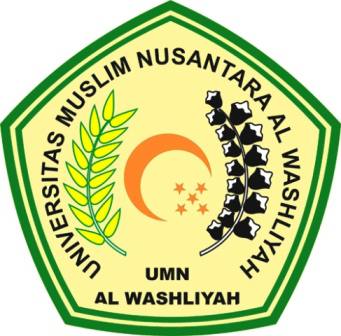 PROGRAM STUDI PENDIDIKAN BAHASA INDONESIAFAKULTAS KEGURUAN DAN ILMU PENDIDIKANUNIVERSITAS MUSLIM NUSANTARA AL WASHLIYAHMEDAN2021